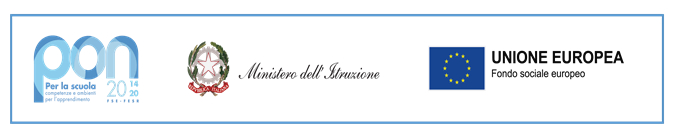 ALLEGATO AAL DIRIGENTE SCOLASTICO ISTITUTO COMPRENSIVO “A.DE BLASIO”GUARDIA SANFRAMONDIAVVISO SELEZIONE ESPERTO COLLAUDATORE RIVOLTO AL PERSONALE INTERNO Fondi Strutturali Europei – Programma Operativo Nazionale “Per la scuola, competenze e ambienti per l’apprendimento” 2014-2020 - Asse II - Infrastrutture per l’istruzione – Fondo Europeo di Sviluppo Regionale (FESR) – REACT EU. Asse V – Priorità d’investimento: 13i – (FESR) “Promuovere il superamento degli effetti della crisi nel contesto della pandemia di COVID-19 e delle sue conseguenze sociali e preparare una ripresa verde, digitale e resiliente dell’economia” – Obiettivo specifico 13.1: Facilitare una ripresa verde, digitale e resiliente dell’economia - Avviso pubblico prot.n. 38007 del 27 maggio 2022Progetto: 13.1.5A-FESRPON-CA-2022-284-“Ambienti didattici innovativi per le scuole dell’infanzia”DOMANDA DI PARTECIPAZIONE ALL’AVVISO INTERNO PER LA SELEZIONE DEL COLLAUDATOREIl/La sottoscritt     ,	, nat       a	il 	e residente in	alla via/P.zza  	n.           , Codice Fiscale			, telefono	, ndirizzo e-mail		, PEC  		CHIEDEdi partecipare alla selezione per il reclutamento di  un Collaudatore di cui ai Fondi Strutturali Europei – Programma Operativo Nazionale “Per la scuola, competenze e ambienti per l’apprendimento” 2014-2020 - Asse II - Infrastrutture per l’istruzione – Fondo Europeo di Sviluppo Regionale (FESR) – REACT EU. Asse V – Priorità d’investimento: 13i – (FESR) “Promuovere il superamento degli effetti della crisi nel contesto della pandemia di COVID-19 e delle sue conseguenze sociali e preparare una ripresa verde, digitale e resiliente dell’economia” – Obiettivo specifico 13.1: Facilitare una ripresa verde, digitale e resiliente dell’economia - Avviso pubblico prot.n. 38007 del 27 maggio 2022 “Ambienti didattici innovativi per la scuola dell’infanzia”A tal fine, consapevole della responsabilità penale e della decadenza da eventuali benefici acquisiti nel caso di dichiarazioni mendaci, dichiara, ex lege n. 445/2000, sotto la propria responsabilità quanto segue:di aver preso visione delle condizioni previste dal bandodi essere in godimento dei diritti politicidi non aver subito condanne penali ovvero di avere i seguenti provvedimenti penali pendenti:di non avere procedimenti penali pendenti, ovvero di avere i seguenti procedimenti penali pendenti :di impegnarsi a documentare puntualmente tutta l’attività svoltadi non essere in alcuna delle condizioni di incompatibilità con l’incarico previsti dalla norma vigentedi avere la competenza informatica l’uso della piattaforma on line “Gestione progetti PON ” Data____________________                                                              firma                      ___________Si allega alla presenteDocumento di identità in fotocopiaAllegato B (griglia di valutazione)Curriculum VitaeN.B.: La domanda priva degli allegati e non firmati non verrà presa in considerazioneIl/la sottoscritto/a, ai sensi della legge 196/03, autorizza l’IC “A.De Blasio ”al trattamento dei dati contenuti nella presente autocertificazione esclusivamente nell’ambito e per i fini istituzionali della Pubblica AmministrazioneData	firma 	